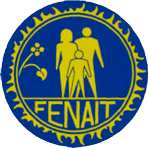 51° International Naturist Swimming GalaSCHEDA DI ISCRIZIONEIl sottoscritto:Nome e cognome del socio. _______________________________________________Numero tessera. ________________________________________________________Anno di nascita _______________Chiede di partecipare al 51° International Naturist Swimming Gala in qualità di:Data __________________Firma del socio _________________________________________concorrente nelle seguenti specialitàAccompagnatoreStile liberoFarfallaRanaDorsoComunicazioni particolari